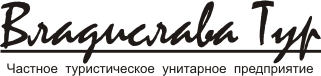 Юр. адрес/почтовый: РБ 220086, г. Минск, ул. Славинского, 13-54Фактический: РБ 220013, г. Минск, ул. Кульман 1, оф.109ЗАО «БСБ-Банк», ул. Я Купалы, 25,  УНН 191220367BIC UNBSBY2X  IBAN BY72 UNBS 30120079990050009933,Директор: Пришивалко Дмитрий Николаевич, действует основании УставаТел/факс (Contact info): 8 (029)663 54 22; 8 (044) 7144129;  8(029) 8775931E-mail: vladislavatur@mail.ruХИТ ПРОДАЖ!!!ТУР ВО ЛЬВОВ (2 НОЧЕВКИ)отличная возможность хорошо отдохнуть на выходные(Включено в стоимость тура: проживание в отеле 2 ночи, 2 завтрака, экскурсионное обслуживание по программе)Даты выезда: 20.01, 27.01, 03.02, 10.02, 17.02, 24.02 и далее по графику(выезд каждый четверг)Стоимость тура 100$ + 50р(можно заказать отдельно трансфер до Львова - 80$ +50р)Программа тура: 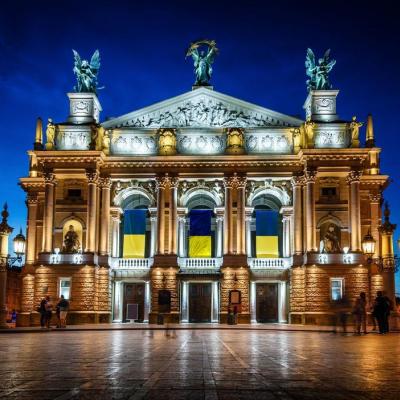 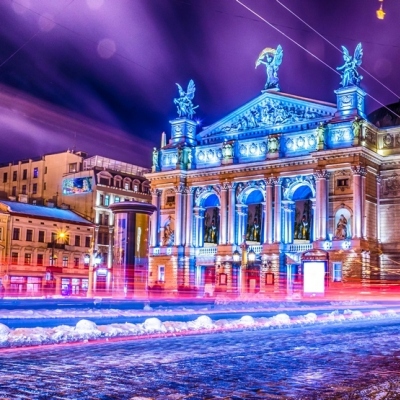 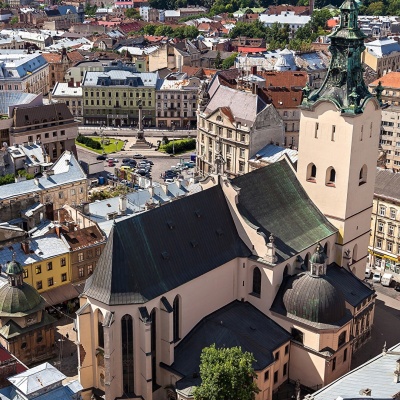 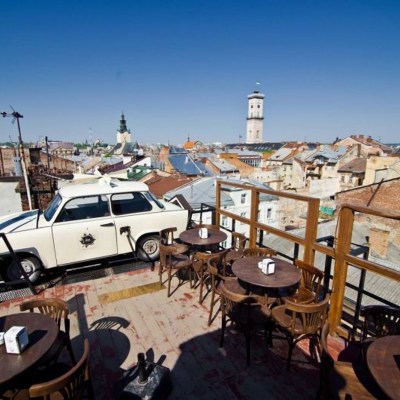 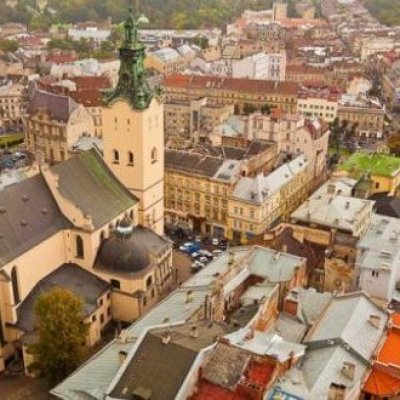 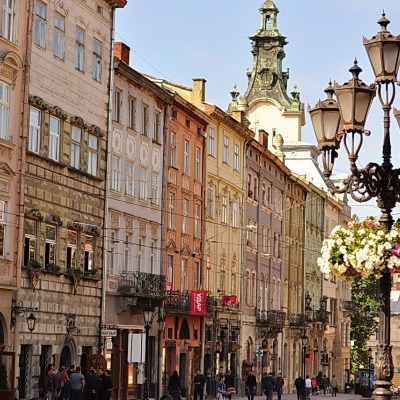 1 день (четверг) Отправление из Минска17.45 - Сбор группы на  ст. метро Институт культуры,(магазин "Цветочный экспресс" - если по навигатору, то это ул. Суражская: Цветочный Экспресс)18.00 - Отправление автобуса из Минска. Транзит по территории РБ, прохождение белоруско-украинской границы с посещением магазинов беспошлинной торговли «DUTTY FREE», транзит по территории Украины .2 день (пятница) 07.00-09.00 (ориентировочно) - Прибытие во Львов.Завтрак (за дополнительную плату).Автобусно-пешеходная экскурсия по городу (Замковая гора-овеянное легендами символическое место основания Львова, с которого открывается панорама города, Собор Святого Юра - шедевр архитектуры барокко, центр Греко-католической митрополии Украины. Историческая часть Львова занесена ЮНЕСКО в список памятников мирового культурного наследия. Осмотр Рыночной площади с ее старинными фонтанами, Ратуши, Доминиканского собора, часовни Боимов, Преображенской церкви, Кафедрального и Бернардинского соборов, Армянской церкви, Латинского собора и т.д.).Свободное время.Заселение в отель.Свободное время либо гастрономическая экскурсия с дегустацией пива, настоек и закусок по самым ТОП-вым заведениям Львова (за дополнительную плату – 13,5$, по желанию).3 день (суббота) Львов07.00-9.00 - Завтрак в ресторане гостиницы.Свободное время.Дополнительная экскурсия в Тустань. (проводится по желанию, за дополнительную плату – проезд 10$, доп. экскурсии, обед - около 40$, при формировании группы от 20 человек).Тустань - древняя скалистая крепость, расположенная в живописных Карпатских горах. Во время экскурсии посещаем красавец Каменецкий водопад и обедаем в настоящей закарпатской колыбе.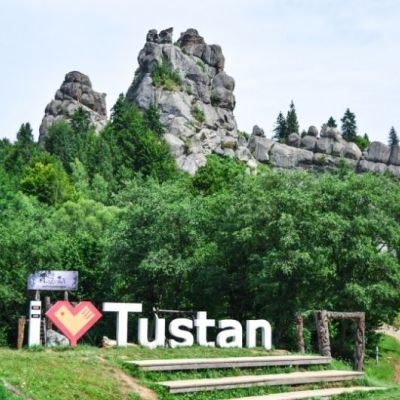 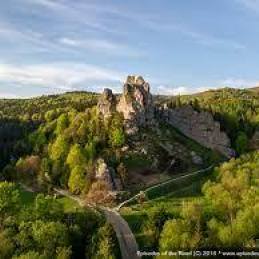 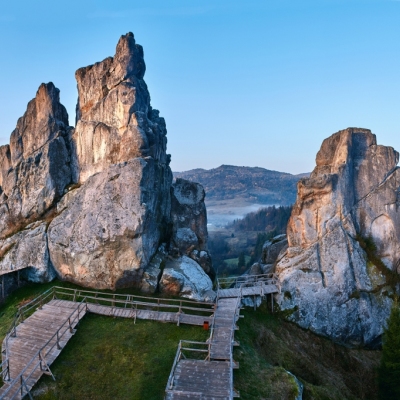 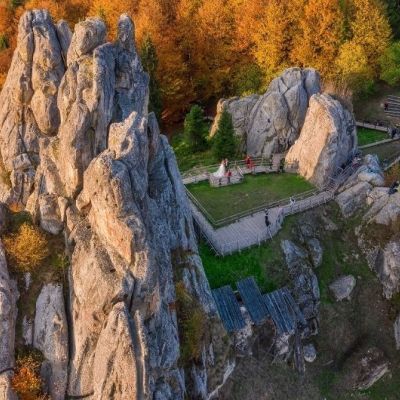 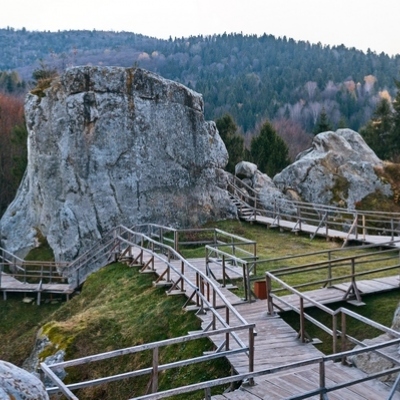 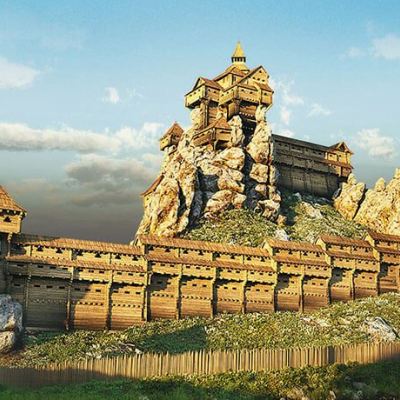 Возвращение во Львов.4 день (воскресенье) Львов07.00-9.00 - Завтрак в ресторане гостиницы.Выселение из отеля.Экскурсия «Крыши и подземелья» (входные билеты в некоторые подземелья – 3$)Каким выглядит город Льва с высоты птиц? Прогуляйтесь по необычной плоскости города — его крышам. Мы с вами заглянем на крыши Ратуши, Дома легенд, гостиниц и колокольни церкви Ольги-Елизаветы. Вы послушаете интересные и мистические истории, которые происходили здесь и связанные с крышами. И сможете окинуть взглядом панораму и живописные виды, которые открываются.Прогуливаясь таинственными и сырыми подземельями, послушайте шепот их шершавых стен. Ведь они слышали не одну тайну и были свидетелями не одного убийства и предательства. Мы с вами посетим подземелье бывшего костела Иезуитов, Аптеки-музея и спустимся в глубину Шахты кофе.Свободное время для прогулок по центру города.Также у вас будет возможность посетить один из крупнейших торговых центров «Форум» и, гипермаркет, где можно будет приобрести продукты питания, спиртные напитки, посетить многочисленные брендовые бутики.Выезд в Минск.Ночной переезд.5 день (понедельник) Приезд в Минск.Прибытие автобуса в Минск рано утром, ориентировочно 6.00-8.00 утра (в зависимости от времени прохождения границы).В стоимость тура включено:                                  проезд на автобусе евроклассасопровождение гида на протяжении всего маршруту2 ночи в отеле +2 завтракаавтобусно - пешеходное экскурсионное обслуживание по программе тураВ стоимость тура не входит:одноместное размещение (15-17 у.е. 1 ночь);экскурсия «Гастрономический Львов» (13,5$)экскурсия «Тустань» (проезд 10$, доп. экскурсии, обед - около 40$: при формировании группы от 20 человек)входные билеты в некоторые подземелья (3$)завтрак в день прибытияличные расходымедицинская страховка 15р. с покрытием COVIDсдача ПЦР теста 42р. (сдаем централизованно)